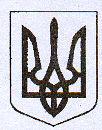 У К Р А Ї Н АЖовківська міська радаЛьвівського району Львівської областіВИКОНАВЧИЙ КОМІТЕТРІШЕННЯВід 08.07.2021 року № 25	м. ЖовкваПро продовження ФОП Діденко Т. В. дозволу оренди для торгового павільйонупо вул. Б. Хмельницького (біля автостанції)в м. Жовкві Розглянувши заяву ФОП Діденка Т. В. та додані документи, відповідно до положення про оренду окремих конструктивних елементів благоустрою комунальної власності для розміщення об’єктів соціально-культурного, торговельного та іншого призначення, затвердженого Рішенням сесії Жовківської міської ради №7 від 28.04.2011 керуючись ст..30 Закону України «Про місцеве самоврядування в Україні», виконком Жовківської міської радиВ И Р І Ш И В:           1. Продовжити ФОП Діденку Тарасу Васильовичу дозвіл оренди для торгового павільйону по вул. Б. Хмельницького (біля автостанції)  в м. Жовкві.            2. Термін дії дозволу  встановити  з 01.08.2021 р. по 31.12.2021 р.            3. Зобов’язати ФОП Діденко Т. В.:                      3.1. Виконувати  та дотримуватись п.38 «Правил благоустрою і утримання територій м. Жовкви» ;           	3.2. Укласти договір на право тимчасового користування окремими конструктивними елементами благоустрою комунальної власності площею 16,0 м.кв. для розміщення об’єктів соціально-культурного, торговельного та іншого призначення  згідно методики  розрахунку розміру орендної плати за розміщення об’єктів соціально-культурного, торговельного та іншого призначення на окремих конструктивних елементах благоустрою комунальної власності;		3.3. Укласти з КП «Жовківське МВУЖКГ» угоду на утримання прилеглої     території;                      3.4. Укласти з ТОВ «ЕКОВЕЙ ВМ» угоду на вивіз побутового сміття;         4. Проінформувати ФОП Діденка Т. В. що з 01.01.2022 року, для отримання дозволу на розміщення тимчасової споруди в місті Жовква, необхідно надати паспорт прив’язки тимчасової споруди, розроблений відповідно до Положення про розміщення тимчасових споруд в місті Жовква та Схеми розміщення тимчасових споруд в місті Жовква.Міський голова								Олег ВОЛЬСЬКИЙ